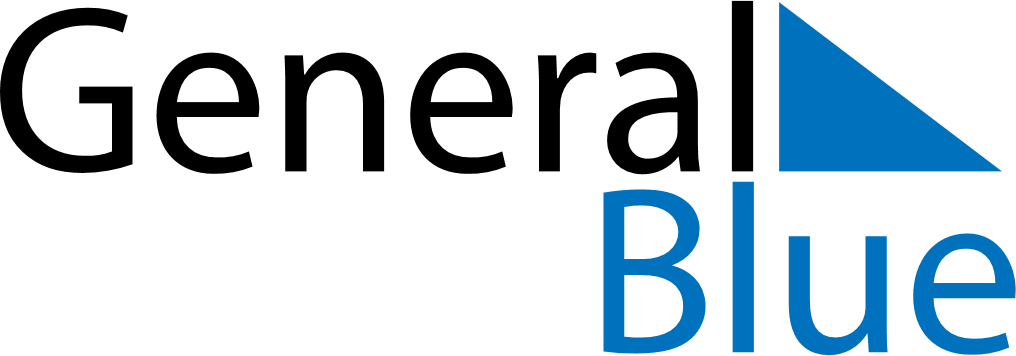 September 2022September 2022September 2022September 2022United StatesUnited StatesUnited StatesSundayMondayTuesdayWednesdayThursdayFridayFridaySaturday1223456789910Labor Day1112131415161617181920212223232425262728293030